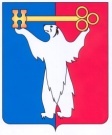 АДМИНИСТРАЦИЯ ГОРОДА НОРИЛЬСКАКРАСНОЯРСКОГО КРАЯРАСПОРЯЖЕНИЕ21.08.2023	г. Норильск	№ 5465О предоставлении разрешения на условно разрешенный вид использования земельного участка Рассмотрев заявление муниципального учреждения «Управление по реновации Администрации города Норильска» о  предоставлении разрешения на условно разрешенный вид использования земельного участка «среднеэтажная жилая застройка», расположенного: Российская Федерация, Красноярский край, город Норильск, ул. Бауманская, д. 31, в соответствии с требованиями п. 6 ст. 37, ст. 39 Градостроительного кодекса Российской Федерации, Положением об организации и проведении публичных слушаний по вопросам градостроительной деятельности в муниципальном образовании город Норильск, утвержденным решением Норильского городского Совета депутатов от 13.05.2008 № 11-239, подразделом 1.2 раздела 1 Части III Правил землепользования и застройки муниципального образования город Норильск, утвержденных решением Норильского городского Совета депутатов от 10.11.2009 № 22-533, учитывая протокол и заключение о результатах публичных слушаний, рекомендации Комиссии по землепользованию и застройке  муниципального образования город Норильск,1. Предоставить разрешение на условно разрешенный вид использования земельного участка «среднеэтажная жилая застройка», расположенного в территориальной зоне застройки многоэтажными жилыми домами 9 этажей и выше - Ж-2 по адресу: Российская Федерация, Красноярский край, город Норильск, 
ул. Бауманская, д. 31.2.   Управлению по градостроительству и землепользованию Администрации города Норильска направить копию настоящего распоряжения в адрес муниципального учреждения «Управление по реновации Администрации города Норильска» в установленный срок.	3. Опубликовать настоящее распоряжение в газете «Заполярная правда» и разместить его на официальном сайте муниципального образования город Норильск.4.  Контроль исполнения пункта 2 настоящего распоряжения возложить на заместителя Главы города Норильска по земельно-имущественным отношениям и развитию предпринимательства.	  5. Настоящее распоряжение вступает в силу с момента издания и действует в течение одного года.И.о. Главы города Норильска                                                                         Н.А. Тимофеев